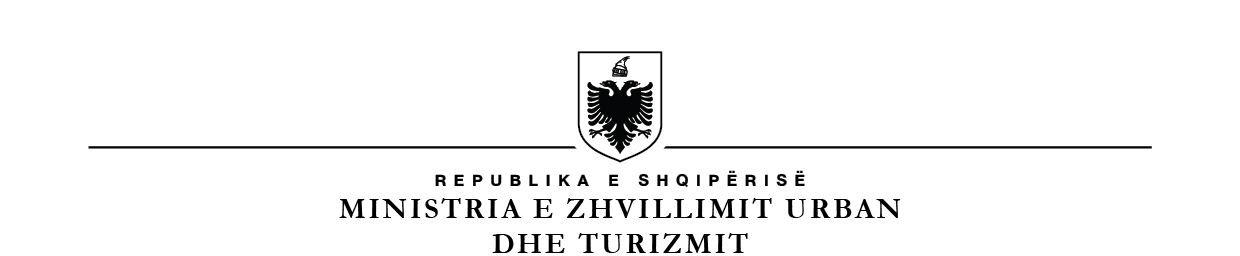 LISTA E DOKUMENTEVE Procesi i aplikimitUdhëzuesi dhe Prioritetet për Thirrjen 2024Formulari i Projekt Propozimi – Formati WordFormulari i Projekt Buxhetit – Formati  ExcelFormulari i AktiviteteveLista e dokumenteve shoqërues të aplikimit (si më poshtë)Dokumentet e Kërkuara për OJF-të dhe organizatat Kopje e Statutit/Vendimit të Gjykatës të organizatës (varianti më i fundit)Dokumenti i regjistrimit në organin tatimor (NIPT)CV-të e anëtarëve të grupit të punës, përgjegjës për zbatimin e  projektitKonfirmim për bashkëfinancimin e projektit të propozuar (në se ka)Vërtetim nga Drejtoria e Tatim Taksave që organizata nuk ka detyrime të pashlyera për  sa i përket kontributeve për sigurimet shoqërore, sigurimet shëndetësore dhe tatim-taksatVërtetim i llogarisë bankare të aplikantitDokumentet e kërkuara për IndividëtCV-të e Individit apo Grupit të Punës që do të angazhohet në projekt (nëse bëhet fjalë për më shumë se një individ);Vërtetim i llogarisë bankare të aplikantit në ALL (lekë);Konfirmim për bashkëfinancimin e projektit të propozuar (nëse ka);Deklaratë e Individit që nuk është subjekt i tatueshëm;Fotokopje e Kartës së Identitetit të individit, apo të Grupit të Punës që do të angazhohen në projekt (nëse bëhet fjalë për më shumë se një individ).